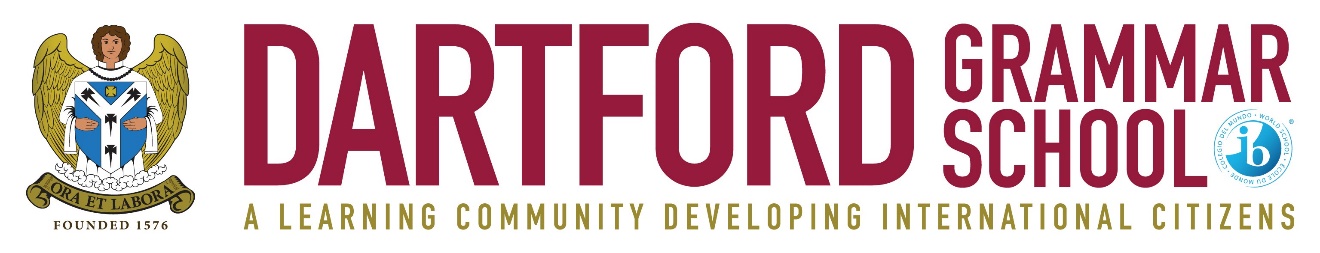 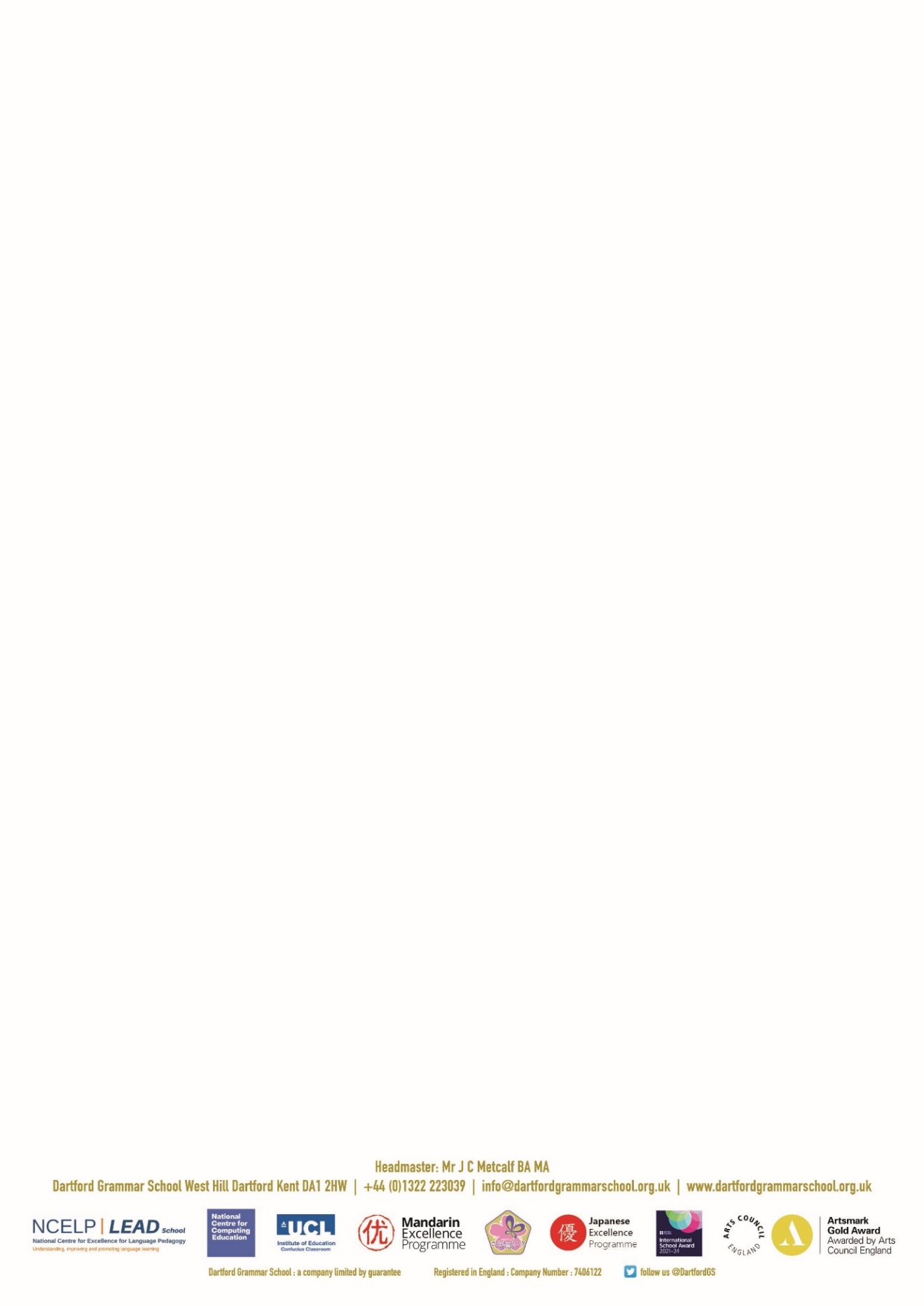 SCIENCE LABORATORY TECHNICIANTerm-time + INSET days 35 hours per weekActual pro rata salary £15,583.56 gross per annum(£18,000 fte)Required as soon as possible, an enthusiastic, capable and committed Science Laboratory Technician to join the busy Science Department at our 'Outstanding' school. As well as a sound knowledge of science procedures and requirements, you will need excellent organisational and inter-personnel skills, have a pro-active approach and the ability to work independently as well as the ability to relate well to staff, students and parents.  This is a fantastic opportunity to implement and develop your skills within a friendly team.Dartford Grammar School is one of the highest performing schools nationally at Key Stage 4 and Key Stage 5 with excellent facilities designated as ‘outstandingly successful’ in successive national and international inspections. Start Date: as soon as possibleClosing date: Friday 3RD October 2022(The school may interview early in the case of an exceptional candidate)For further details about the above position and an application form, please contact the school, tel: 01322 223039 x146, fax: 01322 291426, e-mail: mbexley@dartfordgrammarschool.org.uk Please apply by letter with a completed application form to the Headmaster, Mr J C Metcalf, Dartford Grammar School, West Hill, Dartford, Kent DA1 2HW.Dartford Grammar School is a selective secondary academy for boys, which admits girls to its sixth form. There are six forms of entry to Year 7, and all of the students joining the school are from the top 25% of the ability range.  The current roll is 1,535, including 618 in the sixth form.  The school is committed to safeguarding and promoting the welfare of children and young people and expects all staff to share this commitment. An enhanced DBS check is required for all successful applicants.  